Course Name:Core Clinical Laboratory Skills 
Course Prefix: MLS 
Course Number: 1010
             Submitted by (Name & E-Mail):  Janet Oja, janetoja@weber.eduCurrent Date:  11/22/2013
College: Health Professions
Department:   Clinical Lab Sci                              
From Term: Fall  2014 SubstantiveMLS 1000 - Core Clinical Laboratory Skills Credits: (3) Typically taught: Fall [Online] Spring [Online] The MLS 1000 course is designed to teach core clinical laboratory skills to individuals from various health care professions. The curriculum will focus on basic laboratory methods in quality control, quality assurance, information recording and transfer, normal and abnormal laboratory values, and problem recognition. Students will receive basic technical instruction in phlebotomy, specimen collection and processing, and laboratory instrumentation in the areas of hematology, serology, urinalysis, and clinical chemistry. Students must have the support of a clinical laboratory to obtain their hands-on laboratory requirement. Prerequisite: Departmental Approval.New/Revised Course Information:Course Title: Core Clinical Laboratory SkillsAbbreviated Course Title: Core Laboratory SkillsCredit Hours:  4  or if variable hours:    toContact Hours: Lecture 3  Lab 1   OtherRepeat Information:  Limit 0   Max Hrs 0 Grading Mode:  standardPrerequisites/Co-requisites:Departmental ApprovalCourse description (exactly as it will appear in the catalog, including prerequisites):MLS 1010 - Core Clinical Laboratory Skills

Credits: (4) 
Typically taught:
Fall [Online]
Spring [Online]

The MLS 1010 course is designed to teach core clinical laboratory skills to individuals from various health care professions. The curriculum will focus on basic laboratory methods in quality control, quality assurance, information recording and transfer, normal and abnormal laboratory values, and problem recognition. Students will receive basic technical instruction in laboratory safety, microscopy, phlebotomy, specimen collection and processing, and laboratory instrumentation in the areas of hematology, serology, urinalysis, and clinical chemistry and microbiology. Students must have the support of a clinical laboratory to fulfill the laboratory requirement. The laboratory component will address applications with a focus on Point of Care testing (POCT). Students will be required to spend a minimum of 4 unpaid hours per week working on laboratory competency. Upon successful completion of the course students will receive a Certificate of Completion from the Dr. Ezekiel R. Dumke College of Health Profession's Clinical Laboratory Assistant (CLA) program. Prerequisite: Departmental Approval.Justification for the new course or for changes to an existing course. (Note: Justification should emphasize academic rationale for the change or new course. This is particularly important for courses requesting upper-division status.)This course is not a required AAS or BS MLS program course. Successful completion of this online MLS course will result in a Certificate of Completion as a Clinical Laboratory Assistant (CLA).

MLS 1000 (3cr) to MLS 1010 (4cr)
MLS 1000 is an online course offered to entry level laboratory professionals. The course teaches the basic core foundations of Medical Laboratory Science. The curriculum encompasses a didactic portion taught online and a laboratory requirement fulfilled by means of a laboratory mentor. A mentor is a professional with an MLS degree who has agreed to sponsor the students and allow them to practice the procedures taught in the didactic portion. A mentor is often the student’s supervisor or education coordinator. The students in MLS 1000 are currently required to spend 2 to 3 hours fulfilling their lab competency requirement. Each week they report on their activities for the week in the form of 2 or 3 sentence lab log entry. 
Curriculum changes and justification
MLS 1010 includes a change in the focus of the course gearing more towards Point of Care in all disciplines (testing done at the patient’s bedside). The laboratory requirement will increase to 4-5 weekly hours. Instead of a lab log, students will be required to write weekly lab narratives (1-2 pages) based on specific lab activities outlined in the “Lab Narratives and Activities” document. The suggested change was made as a result of an advisory meeting where MLS faculty met with clinical affiliates and mentors who work with students. The advisory board felt that Point of Care testing needs emphasized and students need more time to perfect their skills. The competency checklist will have added skills in Point of Care and specimen processing.INFORMATION PAGE
for substantive proposals only1. Did this course receive unanimous approval within the Department?trueIf not, what are the major concerns raised by the opponents?2. If this is a new course proposal, could you achieve the desired results by revising an existing course within your department or by requiring an existing course in another department?3. How will the proposed course differ from similar offerings by other departments? Comment on any subject overlap between this course and topics generally taught by other departments, even if no similar courses are currently offered by the other departments. Explain any effects that this proposal will have on program requirements or enrollments in other department. Please forward letters (email communication is sufficient) from all departments that you have identified above stating their support or opposition to the proposed course.4. Is this course required for certification/accreditation of a program?noIf so, a statement to that effect should appear in the justification and supporting documents should accompany this form.5. For course proposals, e-mail a syllabus to Faculty Senate which should be sufficiently detailed that the committees can determine that the course is at the appropriate level and matches the description. There should be an indication of the amount and type of outside activity required in the course (projects, research papers, homework, etc.).Please mail a signed approval page to the Faculty Senate Office, MA 210J, MC 1003. Weber State University, Ogden, Utah 84408, (801) 626-6000
Copyright © 2013 All Rights Reserved.change number  MLS 1000Current Course Subject CLS
Current Course Number 1000Subject:  CLS            Course Number: 1010Check all that apply: 
    This is for courses already approved for gen ed.
    Use a different form for proposing a new gen ed designation.
 DV   CA   HU   LS   PS   SS 
 EN   AI   QL   TA   TB   TC   TD   TE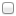 Course Type: LELThis course is/will be: a required course in a major program
 a required course in a minor program
 a required course in a 1- or 2- year program
 elective